Пояснительная записка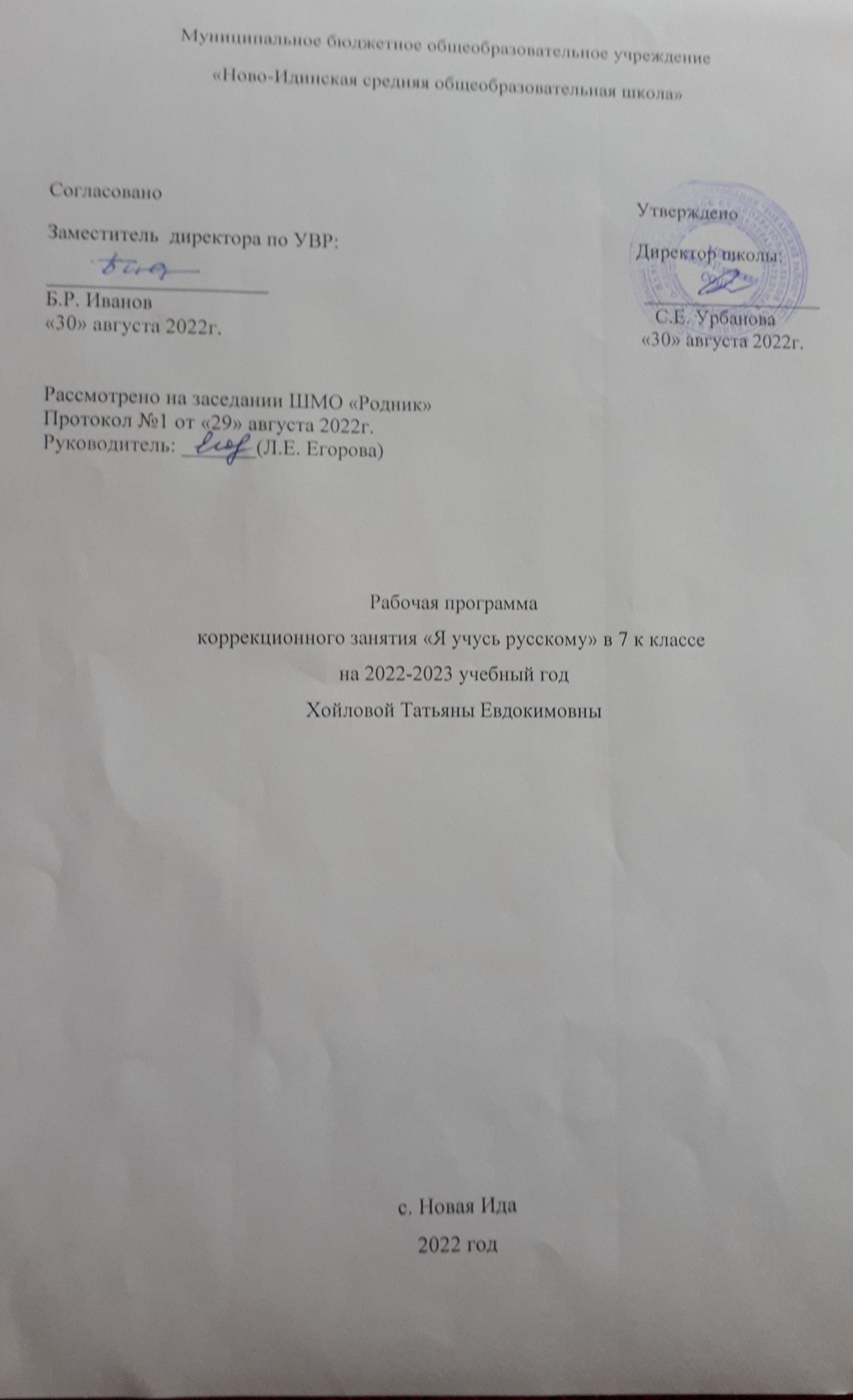 Рабочая программа школьного компонента предназначена для учащихся 7к класса. Данный курс непосредственно связан с программой по русскому языку для 5-9 коррекционных классов. Он расширяет и систематизирует теоретические сведения, полученные учащимися, закрепляет практические умения и навыки, позволяет восполнить пробелы в знаниях, нацелен на подготовку учащихся к успешному написанию контрольных работ. На занятиях предполагается уделять большое внимание развитию орфографической зоркости учащихся, формированию орфографической грамотности, развитию навыков и умений самостоятельного выполнения заданий различного уровня сложности. Рабочая программа рассчитана на 34 часа (1 час в неделю).Цель курса- ликвидировать пробелы у учащихся в обучении русскому языку;- отрабатывать и совершенствовать навыки, полученные на уроках;- создать условия для успешного индивидуального развития ребенка;- формировать ответственное отношение учащихся к учебной деятельности.Планируемые предметные результаты освоения учебного курсаЛичностные:формирование устойчивой мотивации к учению;формирование ответственного отношения к учению.Метапредметные:умение самостоятельно формулировать и ставить для себя новые задачи в познавательной деятельности;умение самостоятельно планировать пути достижения целей;умение соотносить свои действия с планируемыми результатами;умение определять способы действий в рамках предложенных условий и требований.Содержание курсаПовторение изученного в 5-7 классах (3 ч)Синтаксис. Словосочетание (2 ч)Синтаксис. Предложение (7 ч)Односоставные предложения (5 ч)Однородные члены (3 ч)Обособленные члены предложения. (8 ч)Знаки препинания в предложении с обращениями и вводными словами (2 ч)Знаки препинания в предложении с прямой и косвенной речью (3 ч)Повторение изученного в 8 классе (1 ч)Календарно-тематическое планирование№№Тема занятияКол-во часовДатаДата№№Тема занятияКол-во часовпланфакт1    Тайны русского языка12  Как обходились без письма    13  Древние письмена14   Как возникла наша письменность?    15 Меня зовут «Фонема»    16    Для всех ли фонем есть буквы?17 «Ошибкоопасные места»     18  Тайна фонемы    19   Опасные согласные    110   На сцене гласные    111   Выходим на главное правило    112   «Фонемы повелевают буквами». Когда Ь знак пишется, а когда не пишется?   113 Ваши старые знакомые    114   Правило о непроизносимых согласных  -«фонемное».   115   «Нефонемное» правило.    116 Волшебное средство - «самоинструкция»   117-18 Инструкции к «фонемным» и «нефонемным» правилам.    219   Виды памяти.    120 Поговорим о плане.    121  Строительная работа морфем    122   Где же хранятся слова?    123   Поговорим о всех приставках сразу    124   Приставки, которые пишутся всегда одинаково (первая группа)    125   Нарушители главного правила (приставки второй группы)    126    Самые трудные (приставки третьей группы)   127   Что может означать приставка пре-?    128  Что может означать приставка при-?    129   Гласные в приставках пре- и при(закрепление изученного) .    130 Слова - «родственники»    1 31   Кто командует корнями?    132    Корень и «главное» правило, или «Не лезьте за словом в карман!»     133    «Пересаженные» корни    134   Обобщение изученного.    1